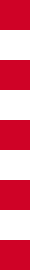 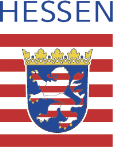 							          Hessisches Kultusministerium„Eine Kunst für jeden“KulturSchule Hessen - 4. StaffelSchulentwicklungsmaßnahme 2021-2024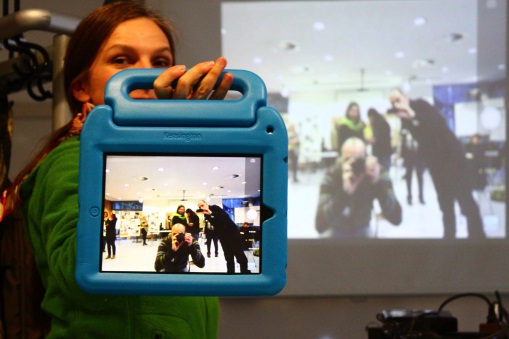 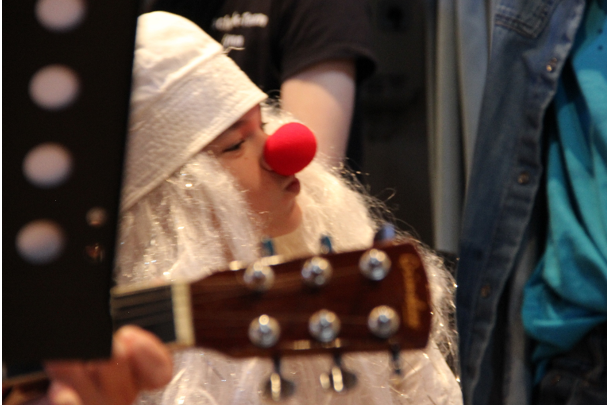 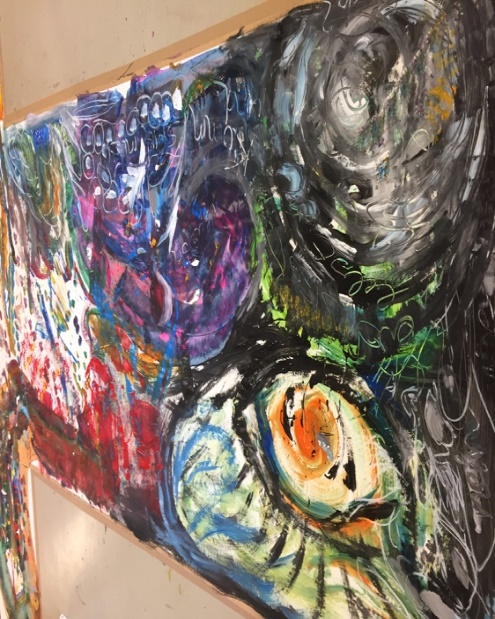 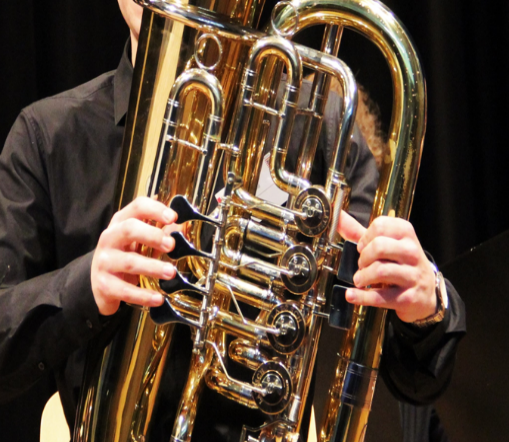 Bewerbungsunterlagen zur Qualifikationsphase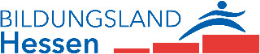 Eine KulturSchule erkennt man an …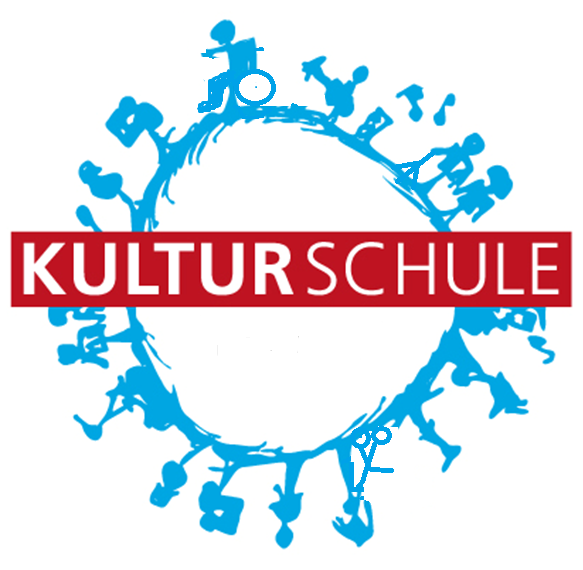 Allgemeine Daten2	Antragsunterlagen2.1	Die Schule verpflichtet sich zur Umsetzung und Erfüllung der in der Ausschreibung genannten Aufgaben und Leistungen. (siehe Ausschreibungstext im Amtsblatt November 2020: KulturSchule Hessen – Start der 4. Staffel 2021-2024)2.2 	Dem Antrag liegen zugrunde ►  ein zustimmender Gesamtkonferenzbeschluss							►  ein zustimmender Schulkonferenzbeschluss							►  ein positives Votum            der Schülervertretung									             	der Elternvertretung										Bitte die prozentualen Ergebnisse für alle Gremien angeben.2.3	Schulische Voraussetzungen2.3.1	Eine angemessene räumliche und sächliche Ausstattung ist sichergestellt:►  Theaterraum mit Spiel- und Bühnenbedarf							►  Kunstraum mit Kunstmaterialien									►  Musikraum mit Instrumentenpool								►  Arbeitsraum mit Neuen Medien									Bitte erläutern Sie ggf. die aktuelle Ausstattung Ihrer Schule:2.3.2	Ein ausgeprägtes Profil in einem künstlerischen Arbeitsfeld liegt vor im Bereich►  Theater/Tanz											►  Bildende Kunst/Neue Medien									►  Musik											              ►  Literatur/Kreatives Schreiben									Bitte skizzieren Sie Eckdaten Ihres aktuellen künstlerischen Schulprofils:Bitte benennen Sie kurz Ihre weiteren schulischen Aktivitäten im Bereich Kultureller Praxis:(Musik, Kunst, Theater, Tanz, kreatives Schreiben, künstlerisches Arbeiten mit Medien; praktisch-kreative Projektphasen im Regelunterricht, fächerverbindende, kunstspartenübergreifende Projekte, ggf. curriculare Bausteine für Kulturelle Praxis)2.4	Schulische Herausforderungen – Motivation zur BewerbungVor welchen Herausforderungen steht Ihre Schule derzeit und was motiviert Sie in diesem Kontext zur Bewerbung für die Schulentwicklungsmaßnahme „KulturSchule“?Ort/ Datum 	 Unterschrift der Schulleitung (Schulstempel)Vielen Dank für Ihre Auskünfte!Den Antrag und eventuelle Anlagen senden Sie bitte per Post an die folgende Adresse:Hessisches KultusministeriumHerrn Marcus Kauer, Referat I.3Luisenplatz 1065185 Wiesbadenund digital ohne weitere Anlagen an:Marcus.Kauer@kultus.hessen.deund Cc an: Thomas.Langenfeld@kultus.hessen.de und Cornelia.Picht@kultus.hessen.deBewerbungsschluss ist der 17.05.2021Wichtige Hinweise: Aufgrund der begrenzten Teilnehmerzahl besteht auch bei Erfüllung aller in der Ausschreibung und im Bewerbungsantrag genannten Kriterien kein Anspruch auf Aufnahme in das Projekt.Die Benachrichtigung der Schulen über die Auswahlentscheidung erfolgt bis zum 15.6.2021Verantwortlich für die Schulentwicklungsmaßnahme „KulturSchule“:Hessisches KultusministeriumHerr Marcus Kauer, Referat I.3 Wiesbaden, November 2020Name der SchuleSchulnummerSchultypPostadresseTelefonFaxEmailSchulleiter/inZuständiges Staatliches SchulamtKoordinatorinnen und Koordinatoren (Namen/Fächer)Gesamtzahl der LehrkräfteZahl der ausgebildeten Fachlehrerinnen und Fachlehrer für Zahl der ausgebildeten Fachlehrerinnen und Fachlehrer für Zahl der ausgebildeten Fachlehrerinnen und Fachlehrer für Zahl der ausgebildeten Fachlehrerinnen und Fachlehrer für Zahl der ausgebildeten Fachlehrerinnen und Fachlehrer für Gesamtzahl der Schülerinnen und SchülerHat die Schule bereits weitere Profilbildungen?      Wurde extern zertifiziert?     Wurde extern evaluiert?Benennen Sie ggf. konkrete Ideen oder Entwicklungsvorhaben zum Ausbau eines umfassenden kulturellen Schulprofils: